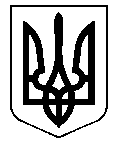 ТАЛЬНІВСЬКА РАЙОННА РАДАЧеркаської областіVІ скликанняР І Ш Е Н Н Я Від  13.12.2011 № 10-16                                                                                             м.ТальнеПро поновлення контракту з директором Тальнівської районної редакції  радіомовленняВідповідно до п.7 ч.1 ст.43, ст.59 Закону України «Про місцеве самоврядування в Україні»,  п.4.6. частини ІV Статуту Тальнівської  районної редакції радіомовлення, затвердженого рішенням від 23.10.2001 №18-7 із змінами, затвердженими рішенням від 18.03.2008 №16-50, розглянувши протокол загальних зборів трудового колективу редакції радіомовлення від 01.12.2011 № 3 та  врахувавши  пропозиції постійної комісії районної ради з питань захисту населення від наслідків Чорнобильської катастрофи, охорони здоров’я та соціального захисту населення, освіти, культури, засобів масової інформації, сім’ї, молодіжної політики, фізкультури та спорту, районна рада в и р і ш и л а :Поновити контракт з директором Тальнівської районної редакції радіомовлення Токар Ніною Федорівною до 30 листопада 2014 року (додається).Погодити умови контракту з директором Тальнівської районної редакції радіомовлення.Уповноважити голову районної ради підписати контракт з директором Тальнівської районної редакції радіомовлення Токар Ніною Федорівною.Контроль за виконанням рішення покласти на постійну комісію районної ради з питань захисту населення від наслідків Чорнобильської катастрофи, охорони здоров’я та соціального захисту населення, освіти, культури, засобів масової інформації, сім’ї, молодіжної політики, фізкультури та спорту.Голова районної ради                                                              С.О.ОсипенкоДодаток до рішення районної ради               від 13.12.2011 № 10-16Контрактз директором Тальнівської районної редакції радіомовлення м. Тальне                                                                         „____” _________2011 р.Тальнівська районна рада, іменована надалі Співзасновник, в особі голови  районної ради Осипенка Сергія Олексійовича, який діє на підставі Закону України „Про місцеве самоврядування в Україні” , відповідно до рішення районної ради від 13.12.2011 №10-16 «Про поновлення контракту з директором Тальнівської районної редакції радіомовлення», з одної сторони та громадянка  Токар Ніна Федорівна, паспорт серія НС № 210257, виданий Тальнівським РВ УМВС України в Черкаській області 26.12.1996 року, іменована, далі Директор, з другої сторони,  уклали цей контракт про таке: З директором, Токар Ніною Федорівною, поновлюється контракт  на посаду директора Тальнівської районної редакції радіомовлення                   на термін  до 30 листопада 2014 року включно.І. Загальні положення.1.1. За цим контрактом Директор зобов’язується безпосередньо і через адміністрацію здійснювати поточне управління (керівництво) Тальнівською районною редакцією радіомовлення (далі - редакцією), забезпечувати її високоприбуткову діяльність, ефективне використання і збереження закріпленого за редакцією майна, відображеного в балансі редакції, самостійно  розв’язувати усі питання редакції за винятком тих, що віднесені Статутом до компетенції загальних зборів засновників, а орган управління майном зобов’язується створювати належні умови для роботи Директора.1.2. Цей контракт є строковим трудовим договором. На підставі контракту виникають трудові відносини між Директором, районною радою і трудовим колективом.1.3. Директор, який уклав цей Контракт, є повноважним представником редакції під час реалізації повноважень, функцій, обов’язків редакції передбачених актами законодавства, Статутом редакції, іншими нормативними документами.		1.4. Директор підзвітний районній раді у межах, встановлених чинним законодавством, Статутом редакції та цим Контрактом.1.5. Терміном „сторони” в цьому контракті позначаються Співзасновники та Директор.ІІ. Права та обов’язки сторін2.1. Директор  зобов’язується:2.1.1. очолювати редакцію та забезпечувати її діяльність згідно вимог Статуту Редакції.2.1.2. керувати організаційною і творчою роботою з підготовки радіопередач, забезпечувати його національно-патріотичний, науково-технічний, культурний,  професійний  рівень;2.1.3. забезпечити повне, достовірне та оперативне  інформування населення про стан справ в усіх сферах суспільного життя, діяльність районної ради, місцевих органів державної виконавчої влади та самоврядування, трудових колективів району;2.1.4. забезпечити  дотримання періодичності, часу, обсягу, сітки мовлення та жанрового розподілу програмного наповнення при виході радіопередач в ефір згідно ліцензії, виданої Національною радою України з питань телебачення і радіомовлення;2.1.5. забезпечити дотримання вимог чинного законодавства щодо матеріалів, які підготовані до виходу у ефір, при цьому стиль і лексика мають відповідати  загально визначеним етично-моральним нормам;2.1.6. аналізувати критичні зауваження, розглядати пропозиції щодо змісту матеріалів, які виходять в ефір та реагувати  згідно повноважень;2.1.7. розробляти заходи щодо підвищення якості оформлення матеріалів, впровадження прогресивної техніки, технології, передових методів і способів праці;2.1.8. стежити за дотриманням чинної нормативної документації щодо редакційної  підготовки та випуску матеріалів;2.1.9. відповідати за збереження матеріальних цінностей та забезпечувати трудовими і фінансовими  ресурсами виробничої діяльності редакції;2.1.10. відповідати за дотримання санітарно-гігієнічних норм та правил техніки безпеки.2.1.11. організовувати працю працівників редакції, забезпечувати безпечні і нешкідливі умови праці, обладнати робоче місце відповідно до вимог нормативних актів про охорону праці;2.1.12. затверджувати у відповідності з чинним законодавством України  робочий час і час відпочинку, правила трудової дисципліни і інші питання трудових відносин.2.1.13.нести персональну відповідальність за порушення чинного законодавства, вимог  нормативних актів, положень Статуту, умов контракту.2.2. Директор має право:          2.2.1.керувати діяльністю редакції в межах повноважень;2.2.2.представляти редакцію у відносинах із Співзасновниками, державними органами, об’ єднаннями громадян і окремими громадянами, а також у судах та нести відповідальність за  виконання вимог, що ставляться до діяльності редакції відповідно до законів України «Про телебачення і радіомовлення», «Про інформацію»;2.2.3.укладати договори і  трудові угоди із журналістами редакції за погодженням з районною радою;         2.2.4.затверджувати рішення редакційної ради;видавати накази,  вказівки, що є обов’язковими для всіх працівників редакції;2.2.6.розподіляти обов’язки між директором і працівниками трудового колективу;2.2.7.звітуватися перед Співзасновниками  про діяльність редакції один раз на рік;2.2.8.відкривати розрахункові та інші рахунки в установах банків;2.2.9. затверджувати штатний розпис редакції та встановлювати надбавку за погодженням із головою районної ради.2.3. Районна рада має право:	2.3.1.заборонити передачу або відчуження майна підприємства, яке чиниться без її згоди і може завдати шкоди діяльності редакції;	2.3.2. вимагати від Директора достроковий звіт про його дії, якщо останній допустив недбалість, невиконання чи неналежне виконання своїх обов’язків в управлінні редакцією та розпорядженні його майном, зокрема:- допустив значну кредиторську заборгованість до бюджету, теплоенерго постачальним організаціям, Пенсійному фонду та по виплаті заробітної плати;	-   передав, іншим способом втратив або розтратив майно, закріплене за редакцією,  внаслідок недбалості, невиконання або виконання неналежним чином своїх обов’язків.	2.4. Районна рада:	2.4.1.завчасно інформує про заходи які проводяться нею;	2.4.2.інформує про державні потреби в продукції та послугах редакції;	2.4.3.надає інформацію на запит Директора;	2.4.4.звільняє Директора по закінченню строку контракту, а також достроково за вимогою Директора та у випадках порушення законодавства чи умов контракту;	2.4.5.організовує фінансовий контроль за діяльністю редакції,  затверджує або погоджує в установленому порядку її річний фінансовий план. Вживає заходів до запобігання банкрутства редакції у разі її неплатоспроможності;	2.4.6.здійснює контроль за ефективністю використання і збереження закріпленого за редакцією майна.ІІІ. Оплата праці та соціально-побутове забезпечення Директора3.1. За виконання обов’язків, передбачених цим контрактом Директору нараховується заробітна плата за рахунок частки доходу, одержаного редакцією в результаті її господарської діяльності, виходячи з установлених Директору посадового окладу за фактично відпрацьований час,  а також надається надбавка при наявності фінансових можливостей.У разі несвоєчасного виконання завдань, визначених контрактом, погіршення якості роботи редакції, допущення нещасного випадку зі смертельними наслідками з вини редакції надбавка скасовується або зменшується.Розмір посадового окладу протягом дії Контракту може бути переглянутий у випадках введення в дію інших законодавчих актів про оплату праці. Директору виплачується премія згідно з діючим положенням. При цьому максимальний розмір премії не може перевищувати посадового окладу Директора.	Премія не нараховується:	- у разі відсутності прибутку;у разі допущення смертельного нещасного випадку з вини редакції;у разі несплати реструктуризованої податкової заборгованості протягом трьох місяців при наявності вини Директора;за поданням службових осіб органів державного нагляду за охороною праці у разі систематичних порушень  вимог чинного законодавства з питань охорони праці;        - при наявності заборгованості по виплаті заробітної плати працівникам  редакції більше одного місяця, нарахування премії Директору призупиняється.3.2. Директору надається щорічна оплачувана відпустка в установленому законодавством порядку. Оплата відпустки проводиться відповідно до вимог чинного законодавства.У разі відпустки йому надається матеріальна допомога на оздоровлення у розмірі, що не перевищує середньомісячну заробітну плату директора в межах фонду заробітної плати.Директор визначає час та порядок використання своєї відпустки (час початку та завершення, поділу на частини і т.і.) за погодженням з головою районної ради.ІV. Відповідальність сторін, вирішення спорів4.1 У випадку невиконання чи неналежного виконання обов’язків, передбачених цим контрактом, сторони несуть відповідальність відповідно до чинного законодавства та цього контракту.4.2. Спори між сторонами вирішуються в порядку, встановленому чинним законодавством.V. Внесення змін і доповнень, припинення та розірвання контракту5.1.  Внесення змін та доповнень до цього Контракту здійснюється шляхом підписання додаткових угод. 	У випадку зазначених змін умов Контракту у зв’язку з прийняттям законодавчих актів, указів, інших нормативних документів, кожна сторона має право ставити перед іншою стороною питання про зміну цього Контракту.	Взаємоприйнятні зміни оформляються додатковою угодою до Контракту.5.2. Цей контракт припиняється:а) після закінчення строку дії контракту;б) за згодою сторін;в) з ініціативи директора до закінчення строку дії контракту у випадках, передбачених законодавством (статтею 39 КЗпП України) та цим контрактом;г) з інших підстав, передбачених законодавством.5.3. Директор може бути звільнений з посади, а цей Контракт розірваний з ініціативи районної ради за погодженням з трудовим колективом до закінчення терміну його дії: у разі несплати реструктуризованої  податкової заборгованості протягом трьох місяців при наявності вини  Директора;за поданням службових органів державного нагляду за охороною праці у разі систематичних порушень вимог чинного законодавства з питань охорони праці;у разі систематичного невиконання Директором без поважних причин обов'язків, покладених на нього цим Контрактом;                      у разі одноразового грубого порушення Директором законодавства чи обов'язків, передбачених Контрактом, внаслідок  чого  редакції нанесено збитки, виставлені  штрафи  та інше; у разі невиконання зобов'язань перед бюджетом та Пенсійним фондом щодо сплати податків, зборів та обов'язкових платежів, а також невиконання зобов'язань щодо виплати заробітної плати ;у разі порушень умов колективного договору;у разі порушення порядку здійснення розрахунків в іноземній валюті;у разі допущення зростання обсягів простроченої кредиторської  та дебіторської    заборгованостей;у разі неподання Співзасновникам річної фінансової звітності;у разі неподання на затвердження органу управління майном річного фінансового плану підприємства;        -   з інших підстав, передбачених законодавством.5.4. У разі дострокового припинення контракту з незалежних від Директора причин, у тому числі розірвання контракту Директором – з причин невиконання  чи неналежного виконання Співзасновником зобов’язань, передбачених цим контрактом або Співзасновником – з підстав, не передбачених чинним законодавством та цим контрактом, встановлюються додаткові гарантії або компенсації моральної та матеріальної шкоди, заподіяної працівникові: 5.4.1. при повній або частковій втраті працездатності, пов’язаної з нещасним випадком на виробництві Директору, крім пільг, передбачених законодавством, сплачується одноразова допомога в розмірі двох місячних посадових окладів;5.4.2. у разі смерті редактора в період дії контракту його сім’ї сплачується одноразова допомога згідно з діючим законодавством.5.5. При  достроковому розірванні контракту у разі невиконання, неналежного виконання сторонами зобов’язань, передбачених контрактом, він розривається  з попередженням відповідної сторони за два тижні.5.6. Якщо в строк не пізніше 1 (одного) місяця до закінчення дії цього контракту жодна із сторін письмово не заявить іншій стороні  про відмову в продовженні контракту, то він автоматично продовжує свою дію  на  тих же умовах строком на 1 (один) рік  або укладається  на новий строк.5.7. Якщо розірвання контракту проводиться на підставах, встановлених у контракті, але не передбачених законодавством, про це зазначається у трудовій книжці Директора з посиланням на пункт 8 частини першої ст.36 КЗпП України.VІ. Термін дії та інші умови контракту6.1. Строк дії контракту до 30 листопада 2014 року включно.Контракт набуває чинності з моменту його підписання сторонами.  6.2. Сторони вживають заходів до додержання конфіденційності умов цього контракту згідно із законодавством.Конфіденційність контракту не поширюється на умови, врегульовані чинним законодавством, та щодо органів, які здійснюють контроль за їх додержанням.6.3. Цей контракт укладений в двох примірниках, які зберігаються у кожної із сторін і мають однакову юридичну силу.VІІ. Адреси сторінТальнівська районна рада                                   Токар Ніна Федорівна20400                                                                     20400вул. Соборна,28                                                   вул. Соборна, 154 кв.8м. Тальне                                                              м.Тальнер\р  35421002003321                                           паспорт серія НС № 210257Код ЄДРПОУ  25212157                                     виданий 26 грудня 1996 рокуМФО     85401                                                     Тальнівським  РВ УМВС                                                                                   України в Черкаській області______________С.О.Осипенко                              _______________ Токар Н.Ф. „___ ” __________2011 р.                                        „____”____________2011 р. 